FO-REGXVIII CONCURSO NACIONAL DE PROTOTIPOS 2016FORMATO DE REGISTROTítulo del proyecto: Nombre del autor 1:    Edad: Sexo: No. de Control (alumno) o Clave Presupuestal (docente):Nombre del autor 2:    Edad:  Sexo: No. de Control (alumno) o Clave Presupuestal (docente):Dirección autor 1:Correo electrónico autor 1:  Teléfono: Correo electrónico autor 2: 	Subdirección o Asistencia de Enlace Operativo en el estado de:  	Categoría:	 		Modalidad:		Línea de investigación: Menciona los tres posibles jurados que pudieran evaluar su proyecto, tomando en cuenta las materias de mayor impacto en el mismo. (Ver catálogo de perfiles, pág. 32 de ésta Guía)Autor 1.- Autorizo la solicitud y captura de datos personales a razón de estadística científica e institucional, sin menoscabo de lo señalado en la Ley Federal de Transparencia y Acceso a la Información Pública Gubernamental. Asímismo, autorizo compartir los datos personales a las organizaciones nacionales e internacionales que coordinan los concursos, ferias y eventos de ciencia y tecnología, así como, para fines académicos y de promoción científica.Autor 2.- Autorizo la solicitud y captura de datos personales a razón de estadística científica e institucional, sin menoscabo de lo señalado en la Ley Federal de Transparencia y Acceso a la Información Pública Gubernamental. Asímismo, autorizo compartir los datos personales a las organizaciones nacionales e internacionales que coordinan los concursos, ferias y eventos de ciencia y tecnología, así como, para fines académicos y de promoción científica.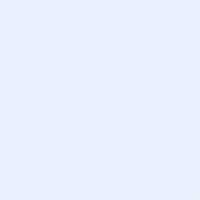 Firma autor 1Firma autor 1Firma autor 2Firma autor 2